Appendix A 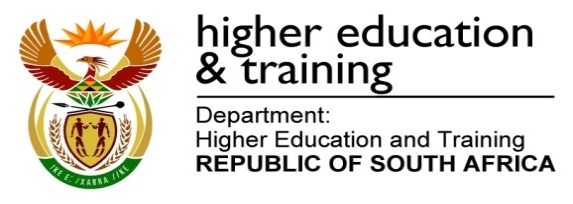 APPLICATION FOR WORKPLACE OR TRADE TEST CENTRE ACCREDTATIONCompany DetailsWorkplace Approval History:Trades Workplace approval is applied for:Self-check:(Mark with X in the appropriate box)Workplace authorized person:FOR OFFICE USE ONLY(Mark with X in the appropriate box)AdministratorQuality Assurance Manager SETAOrganisation NameOrganisation NameSkills levy reg No Skills levy reg No SETA registered withSETA registered withLevy payingLevy payingYesNoNew ApplicationExtension of scope/rangeExtension of scope/rangeRegistration NoRegistration NoCore BusinessCore BusinessPhysical AddressPhysical AddressWhere the learner is placedWhere the learner is placedWhere the learner is placedWhere the learner is placedPhysical AddressPhysical AddressPhysical AddressPhysical AddressPhysical AddressPhysical AddressSite Name / referenceSite Name / referenceGPS CoordinatesGPS CoordinatesPostal addressPostal addressPostal addressPostal addressPostal addressPostal addressPostal addressPostal addressDomicillium  citandi et executandiDomicillium  citandi et executandiHead OfficeHead OfficeHead OfficeHead OfficeDomicillium  citandi et executandiDomicillium  citandi et executandiDomicillium  citandi et executandiDomicillium  citandi et executandiDomicillium  citandi et executandiDomicillium  citandi et executandiTel noTel noFax noFax noContact personContact personPositionPositionTel noTel noe-maile-mailPreviously approved as a workplace for learning ?YesNoApproval by which SETARange of approval for trade training (List Trades.)(including artisan related learnerships, internships and cadetships aligned to List of trades)Range of approval for trade training (List Trades.)(including artisan related learnerships, internships and cadetships aligned to List of trades)Range of approval for trade training (List Trades.)(including artisan related learnerships, internships and cadetships aligned to List of trades)Range of approval for trade training (List Trades.)(including artisan related learnerships, internships and cadetships aligned to List of trades)Range of approval for trade training (List Trades.)(including artisan related learnerships, internships and cadetships aligned to List of trades)Range of approval for trade training (List Trades.)(including artisan related learnerships, internships and cadetships aligned to List of trades)Workplace approval numberWorkplace approval periodWorkplace approval evidence to be attached:Workplace approval evidence to be attached:Workplace approval evidence to be attached:Workplace approval evidence to be attached:Workplace approval evidence to be attached:Trade TitleOFO CodeNumber of learnersMentor / learner ratioCriteriaYes No All required tools and equipment available to cover the scope of the workplace component of the trade/s or learning programmes workplace approval is applied for. Access to material and consumables applicable to the structured workplace learning in the trade/s or learning programmes workplace approval is applied for. Ability to cover the entire scope and duration of the workplace component (IF NO INDICATE AGREEMENT BELOW)Formal agreement with other approved workplaces for the rotation of artisan learners (IF APPLICABLE)Workplace layout and working environment is safe and conducive to effective workplace learning.Recordkeeping system in place.Suitably qualified mentors for trade/s workplace approval is applied for. OHSA/MHSA compliantName:Signature:Position:Date:DD/MM/CCYYWorkplace audit conducted (See attached audit checklist.)NoYesCriteriaCriteriaCriteriaYesNoComments Tax clearance certificate/ letter of good standing from SARS / Gov Dept / SoC Tax clearance certificate/ letter of good standing from SARS / Gov Dept / SoC Tax clearance certificate/ letter of good standing from SARS / Gov Dept / SoC Identified a committed staff member to maintain records of workplace learning including logbooks.Identified a committed staff member to maintain records of workplace learning including logbooks.Identified a committed staff member to maintain records of workplace learning including logbooks.Declaration from employer indicating commitment of compliance to relevant legislation applicable to the trade or learning programmes.Declaration from employer indicating commitment of compliance to relevant legislation applicable to the trade or learning programmes.Declaration from employer indicating commitment of compliance to relevant legislation applicable to the trade or learning programmes.Structured implementation plan indicating timeframes.Structured implementation plan indicating timeframes.Structured implementation plan indicating timeframes.Suitably qualified mentors for trade/s or learning programmes workplace approval are applied for. Suitably qualified mentors for trade/s or learning programmes workplace approval are applied for. Suitably qualified mentors for trade/s or learning programmes workplace approval are applied for. Letter of commitment from the workplace for the duration of the workplace learning required.Letter of commitment from the workplace for the duration of the workplace learning required.Letter of commitment from the workplace for the duration of the workplace learning required.Declaration from employer indicating commitment to compliancy to the OHSA/MHSA.Declaration from employer indicating commitment to compliancy to the OHSA/MHSA.Declaration from employer indicating commitment to compliancy to the OHSA/MHSA.Copy of the self-evaluation checklist per trade provided by the SETA/NAMB.Copy of the self-evaluation checklist per trade provided by the SETA/NAMB.Copy of the self-evaluation checklist per trade provided by the SETA/NAMB.Workplace able to cover the entire scope of the trade qualification.Workplace able to cover the entire scope of the trade qualification.Workplace able to cover the entire scope of the trade qualification.Formal agreement with other approved workplaces for the rotation of learners where applicableFormal agreement with other approved workplaces for the rotation of learners where applicableFormal agreement with other approved workplaces for the rotation of learners where applicableMentor / Artisan, Learner Ratio acceptableMentor / Artisan, Learner Ratio acceptableMentor / Artisan, Learner Ratio acceptableEvidence attached of previous workplace approval granted. (where applicable)Evidence attached of previous workplace approval granted. (where applicable)Evidence attached of previous workplace approval granted. (where applicable)Workplace Approval recommendedWorkplace Approval recommendedYesNoComments: ________________________________________________________________________________________________________________________________________________________________________________________________________________________________________________________Comments: ________________________________________________________________________________________________________________________________________________________________________________________________________________________________________________________Comments: ________________________________________________________________________________________________________________________________________________________________________________________________________________________________________________________Comments: ________________________________________________________________________________________________________________________________________________________________________________________________________________________________________________________Comments: ________________________________________________________________________________________________________________________________________________________________________________________________________________________________________________________Comments: ________________________________________________________________________________________________________________________________________________________________________________________________________________________________________________________NameSignatureDateDD/MM/CCYYDD/MM/CCYYDD/MM/CCYYDD/MM/CCYYDD/MM/CCYYWorkplace Approval approvedYesNoComments: ________________________________________________________________________________________________________________________________________________________________________________________________________________________________________________________Comments: ________________________________________________________________________________________________________________________________________________________________________________________________________________________________________________________Comments: ________________________________________________________________________________________________________________________________________________________________________________________________________________________________________________________Comments: ________________________________________________________________________________________________________________________________________________________________________________________________________________________________________________________Comments: ________________________________________________________________________________________________________________________________________________________________________________________________________________________________________________________NameSignatureDateDD/MM/CCYYWorkplace Approval NumberWorkplace Approval NumberUploaded on to databaseUploaded on to databaseYesNoDateDD/MM/CCYYSignatureSignature